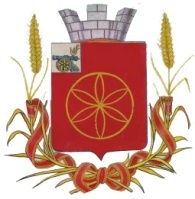 АДМИНИСТРАЦИЯ МУНИЦИПАЛЬНОГО ОБРАЗОВАНИЯРУДНЯНСКИЙ  РАЙОН  СМОЛЕНСКОЙ ОБЛАСТИП  О  С  Т  А Н  О  В  Л  Е Н  И  Еот 27.02.2024 № 75В соответствии с Бюджетным кодексом Российской Федерации,   Федеральным законом от 06.10.2003 года № 131-ФЗ «Об общих принципах организации местного самоуправления в Российской Федерации», постановлением Администрации муниципального образования Руднянский район Смоленской  области от 19.12.2016 №471 «Об утверждении Порядка принятия решения о разработке муниципальных программ, их формирования и реализации и Порядка проведения оценки эффективности реализации муниципальных программ», Уставом муниципального образования Руднянский район Смоленской областиАдминистрация муниципального образования Руднянский район Смоленской области п о с т а н о в л я е т:Утвердить муниципальную программу «Развитие физической культуры и спорта на территории муниципального образования Руднянский район Смоленской области».Признать утратившим силу:- Постановление Администрации муниципального образования Руднянский район Смоленской области от 06.02.2019 № 43 «Развитие физической культуры и спорта на территории муниципального образования Руднянский район Смоленской области»;- Постановление Администрации муниципального образования Руднянский район Смоленской области от 26.06.2019 № 280 «О внесении изменений в муниципальную программу «Развитие физической культуры и спорта на территории муниципального образования Руднянский район Смоленской области»; - Постановление Администрации муниципального образования Руднянский район Смоленской области от 31.07.2019 № 316 «О внесении изменений в муниципальную программу «Развитие физической культуры и спорта на территории муниципального образования Руднянский район Смоленской области»;- Постановление Администрации муниципального образования Руднянский район Смоленской области от 08.11.2019 № 449 «О внесении изменений в муниципальную программу «Развитие физической культуры и спорта на территории муниципального образования Руднянский район Смоленской области»;- Постановление Администрации муниципального образования Руднянский район Смоленской области от 22.11.2019 № 457 «О внесении изменений в муниципальную программу «Развитие физической культуры и спорта на территории муниципального образования Руднянский район Смоленской области»;- Постановление Администрации муниципального образования Руднянский район Смоленской области от 24.01.2020 № 25 «О внесении изменений в муниципальную программу «Развитие физической культуры и спорта на территории муниципального образования Руднянский район Смоленской области»;- Постановление Администрации муниципального образования Руднянский район Смоленской области от 21.05.2020 № 188 «О внесении изменений в муниципальную программу «Развитие физической культуры и спорта на территории муниципального образования Руднянский район Смоленской области»;- Постановление Администрации муниципального образования Руднянский район Смоленской области от 02.02.2021 № 40 «О внесении изменений в муниципальную программу «Развитие физической культуры и спорта на территории муниципального образования Руднянский район Смоленской области»;          3. Контроль за исполнением настоящего постановления возложить на начальника отдела по образованию, физической культуре и спорту Администрации муниципального образования Руднянский район Смоленской области О. Г. Зуеву.4. Настоящее постановление вступает в силу с момента подписания и распространяет свои действия на правоотношения, возникшие с 01 января 2024 года.Глава муниципального образованияРуднянский район Смоленской области                                      Ю.И. ИвашкинПриложениек постановлению Администрациимуниципального образования Руднянский район Смоленской областиот 27.02.2024 № 75МУНИЦИПАЛЬНАЯ ПРОГРАММА«Развитие физической культуры и спорта на территориимуниципального образования Руднянский район Смоленской области» ПАСПОРТмуниципальной программы «Развитие физической культуры и спорта на территории муниципального образования Руднянский район Смоленской области» Раздел 1. Основные положенияРаздел 2. Показатели муниципальной программыРаздел 3. Структура муниципальной программы Раздел 4. Финансовое обеспечение муниципальной программы                                 СВЕДЕНИЯо показателях муниципальной программыСтратегические приоритеты в сфере реализации муниципальной программыСоздание основы для сохранения и улучшения физического и духовного здоровья граждан является одним из важнейших элементов социально- экономического и социально-политического развития общества.Цели государственной политики в сфере физической культуры и спорта определены в Стратегии развития физической культуры и спорта в Российской Федерации на период до 2030 года, утвержденной Распоряжением Правительства Российской Федерации от 24.11.2020 N 3081-р, предусматривающей приоритетные направления развития физической культуры и спорта, целевые показатели с учетом национальных целей и стратегических задач развития Российской Федерации, определенных в Указе Президента Российской Федерации от 07.05.2018 N 204 "О национальных целях и стратегических задачах развития Российской Федерации на период до 2024 года" и Указе Президента Российской Федерации от 21.07.2020 N 474 "О национальных целях развития Российской Федерации на период до 2030 года", на которых основывается разработка настоящей Программы.Для привлечения жителей Руднянского района к регулярным занятиям физической культурой и спортом, участию в физкультурно-оздоровительных и массовых спортивных мероприятиях необходимо создание условий, способствующих организации активного досуга населения по месту жительства, работы и учебы. Реализация муниципальной программы «Развитие физической культуры и спорта на территории муниципального образования Руднянский район Смоленской области» в значительной степени способствует развитию системы физической культуры и спорта в Руднянском  районе, росту ее количественных и качественных показателей.Физическая культура и спорт являются неотъемлемой частью современного образа жизни, социального и культурно-нравственного развития общества. Занятия физической культуры и спорта направлены на укрепление здоровья граждан всех возрастов, профилактику негативных явлений: наркомании, алкоголизма, табакокурения, детской беспризорности, преступности и др.; повышение социального статуса личности и российского общества в целом. При всех существующих трудностях в системе, сегодня открываются новые возможности для развития личности, и одаренной личности в частности. В последние годы на территории Руднянского района Смоленской области отмечен повышенный интерес населения к занятиям физической культурой и спортом. Об этом свидетельствует количество вовлеченных в занятия физической культурой и спортом:2020 год – 5106 человек;2021 год − 5450  человек;2022 год − 5487 человек; 2023 год − 5699 человек, что составляет 27 % к общему количеству жителей Руднянского района. Вся спортивно-массовая работа в районе проводится согласно единому календарному плану спортивно-массовых мероприятий муниципального образования «Руднянский район» Смоленской области. В муниципальном образовании 65 спортивных сооружений, куда входят 32 плоскостных спортсооружения, 27 спортивных залов, 1 тир, стадион, 13 приспособленных помещений. Обеспеченность спортивными сооружениями на одного жителя составляет 0,2 %. В муниципальном образовании «Руднянский район» Смоленской области ежегодно проводятся спартакиады учащихся, допризывной молодежи, спортивные фестивали, дни здоровья.Регулярно на территории муниципального образования проводится более 50 официальных физкультурных мероприятий, а также спортивных мероприятий по 9 видам спорта. Проводится целенаправленная работа по подготовке спортивного резерва, ведущих спортсменов, формированию сборных команд и обеспечению их участия в соревнованиях.Проводятся мероприятия различного уровня: городские, районные, межмуниципальные. Организуются учебно-тренировочные сборы для членов сборных команд г. Рудни и района, а также участие членов сборных команд в  региональных и международных соревнованиях.При МБУ РСШ работает Центр тестирования Всероссийского физкультурно-спортивного комплекса «Готов к труду и обороне» (на основании постановления Правительства Российской Федерации от 11.06.2014 года №540 (Собрание законодательства Российской Федерации, 2014 № 25, ст. 3309)).В спортивной школе работают отделения по 5 видам спорта (волейбол, футбол, баскетбол, настольный теннис, вольная борьба) с общим количеством занимающихся 167 человек, из них в сельской местности 12 человек. В СШ насчитывается 13 учебных групп, из них - 1 группа занимается в сельской местности (отделение находятся в п. Чистик). Средняя наполняемость групп – 11 человек.Количество занимающихся на этапе начальной подготовки –289 человек (15 групп).Количество занимающихся в тренировочных группах – 72 человека (7 групп).Спортивно-массовая работа в 2023 годуУчебно-тренировочная работаУчащиеся школ района приняли активное участие в областных спартакиадах школьников по 15 видам спорта:, в 2020 году – 530 учащихся, в 2021 году -  584 учащихся, в 2022 году – 673 учащихся, в 2023 году- 821 учащихсяВ учреждениях формируется образовательное пространство, которое позволяет обеспечить духовно-нравственное воспитание детей, их подготовку к жизненному и профессиональному самоопределению. Проводится работа по подготовке спортивного резерва для спортивных сборных команд Руднянского района и Смоленской области.Привлечение населения к регулярным занятиям физической культурой и спортом является в настоящее время наиболее эффективным средством профилактики наркомании, преступности и асоциального поведения.Наряду с вышеуказанными достижениями в сфере физической культуры и спорта развитие системы физической культуры и спорта в Руднянском районе Смоленской области осложняется рядом проблем.Самая острая и требующая срочного решения проблема - снижение уровня физической подготовленности и физического развития практически всех социально-демографических групп населения. Реальный объем двигательной активности подрастающего поколения не обеспечивает его полноценного физического развития и укрепления здоровья.Существует необходимость вовлечения в спортивные секции детей и подростков, в том числе относящихся к «группе риска» или попавших в сложную жизненную ситуацию, расширения сети общественных организаций и клубов физкультурно-спортивной направленности, детско-юношеских спортивных школ, привлечения к занятиям физической культурой и спортом различных слоев населения Руднянского района Смоленской области.Кроме того, реализация муниципальной программы позволит и в дальнейшем решать ряд вопросов:обеспечить эффективный уровень спортивной подготовки юных и ведущих спортсменов Руднянского района Смоленской области для участия в соревнованиях различного уровня;обеспечить необходимые условия для проведения физкультурно- оздоровительных, массовых и спортивных соревнований;обеспечить уровень материально-технической базы учреждений физической культуры и спорта, соответствующий современным требованиям и потребностям населения;повысить уровень информационного освещения спортивных мероприятий и пропаганды занятий физической культурой и спортом.Выполнение мероприятий муниципальной программы позволит обеспечить реализацию цели муниципальной политики в сфере физической культуры и спорта на долгосрочный период.СВЕДЕНИЯо финансировании структурных элементов муниципальнойпрограммы «Развитие физической культуры и спорта на территории муниципального образованияОб утверждении муниципальной программы «Развитие физической культуры и спорта на территории муниципального образования Руднянский район Смоленской области» Ответственный исполнитель  муниципальной программы   Отдел по образованию, физической культуре и спорту Администрации муниципального образования Руднянский район Смоленской областиПериод реализации муниципальной программы   2024 – 2026 годыЦели муниципальной программыСоздание условий для укрепления здоровья населения путем развития инфраструктуры спорта, популяризации массового спорта, приобщение населения Руднянского района к регулярным занятиям физической культурой и спортомОбъемы финансового обеспечения за весь период реализации (по годам реализацииОбщий объем финансирования составляет 2024-2026 годы:2024 год –8 769,2 тыс. рублей, из них:средства федерального бюджета – 0,0 тыс. рублей;средства областного бюджета – 0,0 тыс. рублей;средства бюджетов поселений –0,0 тыс. рублей;средства бюджета муниципального района – 8 769,2 тыс. рублей;2025 год – 7 794,2 тыс. рублей, из них:средства федерального бюджета – 0,0 тыс. рублей;средства областного бюджета – 0,0 тыс. рублей;средства бюджетов поселений – 0,0 тыс. рублей;средства бюджета муниципального района – 7 794,2 тыс.руб.2026 год – 7 968,9 тыс. рублей, из них:средства федерального бюджета – 0,0 тыс. рублей;средства областного бюджета – 0,0 тыс. рублейсредства бюджетов поселений – 0,0 тыс. рублей;средства бюджета муниципального района – 7 968,9 тыс. рублей.Влияние на достижение целей областных программСвязь с областной программой не предусмотренаНаименование показателя, единица измеренияБазовое значение показателя(в году, предшест-вующем очередно-му финансо-вому году)Планируемое значение показателя Планируемое значение показателя Планируемое значение показателя Планируемое значение показателя Наименование показателя, единица измеренияБазовое значение показателя(в году, предшест-вующем очередно-му финансо-вому году)очере-дной финан-совый год1-й год плано-вого перио-да2-й год плано-вого перио-да2-й год плано-вого перио-да123451. Доля граждан муниципального образования Руднянский район Смоленской области, систематически занимающихся физической культурой и спортом, в общей численности населения муниципального образования %27,329,432.041.92. Доля детей и подростков в возрасте от 7 до 18 лет, занимающихся в муниципальных учреждениях спортивной направленности %1001001001003. Количество граждан муниципального образования, прошедших тестирование по выполнению нормативов испытаний (тестов) Всероссийского физкультурно-спортивного комплекса «Готов к труду и обороне» (ГТО)%6,010,012,014,04. Доля проведенных спортивно-массовых и оздоровительных мероприятий, от общего количества запланированных к проведению мероприятий, %1001001001005. Доля спортивных соревнований и спортивно-массовых мероприятий регионального и иных уровней, в которых приняли участие спортсмены муниципального образования, от запланированных, %60606060№
п/пЗадача структурного элементаКраткое описание ожидаемых эффектов от реализации задачи структурного элементаСвязь с показателями* 12341. Региональный проект «Спорт-норма жизни!»1. Региональный проект «Спорт-норма жизни!»1. Региональный проект «Спорт-норма жизни!»1. Региональный проект «Спорт-норма жизни!»Руководитель регионального проекта - начальник Главного управления спорта Смоленской области, Заенчковский Эдуард Марьянович/ Срок реализации 2019-2024 ггРуководитель регионального проекта - начальник Главного управления спорта Смоленской области, Заенчковский Эдуард Марьянович/ Срок реализации 2019-2024 ггРуководитель регионального проекта - начальник Главного управления спорта Смоленской области, Заенчковский Эдуард Марьянович/ Срок реализации 2019-2024 гг1.1.Обеспечение необходимой экипировкой и инвентарем в рамках государственной поддержки спортивных школПовышение уровня обеспеченности населения объектами спорта, обновление экипировки и инвентаря спортивных школ базовыми видами спорта- Доля граждан муниципального образования Руднянский район Смоленской области, систематически занимающихся физической культурой и спортом, в общей численности населения муниципального образования- Доля детей и подростков в возрасте от 7 до 18 лет, занимающихся в муниципальных учреждениях спортивной направленности2. Комплекс процессных мероприятий «Оказание муниципальных услуг по спортивной подготовке в муниципальных учреждениях в сфере физической культуре и спорта»2. Комплекс процессных мероприятий «Оказание муниципальных услуг по спортивной подготовке в муниципальных учреждениях в сфере физической культуре и спорта»2. Комплекс процессных мероприятий «Оказание муниципальных услуг по спортивной подготовке в муниципальных учреждениях в сфере физической культуре и спорта»2. Комплекс процессных мероприятий «Оказание муниципальных услуг по спортивной подготовке в муниципальных учреждениях в сфере физической культуре и спорта»Ответственный за разработку и реализацию комплекса процессных мероприятий Отдел по образованию, физической культуре и спорту Администрации муниципального образования Руднянский район Смоленской областиОтветственный за разработку и реализацию комплекса процессных мероприятий Отдел по образованию, физической культуре и спорту Администрации муниципального образования Руднянский район Смоленской областиОтветственный за разработку и реализацию комплекса процессных мероприятий Отдел по образованию, физической культуре и спорту Администрации муниципального образования Руднянский район Смоленской области2.1Предоставлениесубсидии муниципальнымучреждениям, оказывающим муниципальные услуги в сфере физической культуры и спорта на проведение на содержаниеимущества (включая налоги)Предоставление субсидиимуниципальнымучреждениям, оказывающим муниципальные услугив сфере физической культуры и спорта на проведение на содержаниеимущества (включая налоги)Наличие законченных работ по строительству объекта спорта в соответствии с графиком выполнения.2.2.Предоставление субсидиимуниципальным учреждениям,оказывающим муниципальные услугив сфере физической культуры испорта, и исполнению имимуниципального заданияПредоставление субсидиимуниципальным учреждениям,оказывающим муниципальные услугив сфере физической культуры и спорта, и исполнению имимуниципального заданияНаличие законченных работ по строительству объекта спорта в соответствии с графиком выполнения.2.3Предоставление субсидиимуниципальным учреждениям,оказывающим муниципальные услуги в сфере физической культуры и спорта, на иные цели (оплата ТЭР)Предоставление субсидиимуниципальным учреждениям,оказывающим муниципальные услуги в сфере физической культуры и спорта, на иные цели (оплата ТЭР)Доля детей и подростков в возрасте от 7 до 18 лет, занимающихся в муниципальных учреждениях спортивной направленности. 3. Комплекс процессных мероприятий «Внедрение на территории муниципального образования Всероссийского физкультурно-спортивногокомплекса "Готов к труду и обороне" (ГТО)»3. Комплекс процессных мероприятий «Внедрение на территории муниципального образования Всероссийского физкультурно-спортивногокомплекса "Готов к труду и обороне" (ГТО)»3. Комплекс процессных мероприятий «Внедрение на территории муниципального образования Всероссийского физкультурно-спортивногокомплекса "Готов к труду и обороне" (ГТО)»3. Комплекс процессных мероприятий «Внедрение на территории муниципального образования Всероссийского физкультурно-спортивногокомплекса "Готов к труду и обороне" (ГТО)»Ответственный за разработку и реализацию комплекса процессных мероприятий  Отдел по образованию, физической культуре и спорту Администрации муниципального образования Руднянский район Смоленской областиОтветственный за разработку и реализацию комплекса процессных мероприятий  Отдел по образованию, физической культуре и спорту Администрации муниципального образования Руднянский район Смоленской областиОтветственный за разработку и реализацию комплекса процессных мероприятий  Отдел по образованию, физической культуре и спорту Администрации муниципального образования Руднянский район Смоленской области3.1.Предоставление субсидиимуниципальному учреждению вцелях организации проведениятестирования по выполнениюнормативов испытаний (тестов)Всероссийского физкультурно-спортивного комплекса «Готов к труду и обороне» (ГТО)Предоставление субсидиимуниципальному учреждению вцелях организации проведениятестирования по выполнениюнормативов испытаний (тестов)Всероссийского физкультурно-спортивного комплекса «Готов к труду и обороне» (ГТО)Количество граждан муниципального образования, прошедших тестирование по выполнению нормативов испытаний (тестов) Всероссийского физкультурно-спортивного комплекса «Готов к труду и обороне» (ГТО)%4. Комплекс процессных мероприятий «Проведение спортивно-массовых и оздоровительных мероприятий»4. Комплекс процессных мероприятий «Проведение спортивно-массовых и оздоровительных мероприятий»4. Комплекс процессных мероприятий «Проведение спортивно-массовых и оздоровительных мероприятий»4. Комплекс процессных мероприятий «Проведение спортивно-массовых и оздоровительных мероприятий»Ответственный за разработку и реализацию комплекса процессных мероприятий  Отдел по образованию, физической культуре и спорту Администрации муниципального образования Руднянский район Смоленской областиОтветственный за разработку и реализацию комплекса процессных мероприятий  Отдел по образованию, физической культуре и спорту Администрации муниципального образования Руднянский район Смоленской областиОтветственный за разработку и реализацию комплекса процессных мероприятий  Отдел по образованию, физической культуре и спорту Администрации муниципального образования Руднянский район Смоленской области4.1.Организация проведения спортивно-массовых и оздоровительныхмероприятийЖители Руднянского района вовлечены в систематические занятия физической культурой и спортом посредством проведения спортивно-массовых и оздоровительных мероприятий среди различных слоев населенияДоля граждан муниципального образования Руднянский район Смоленской области, систематически занимающихся физической культурой и спортом, в общей численности населения муниципального образованияДоля спортивных соревнований и спортивно-массовых мероприятий регионального и иных уровней, в которых приняли участие спортсмены муниципального образования, от запланированных4.2Приобретение спортивного инвентарядля проведения спортивно-массовыхи оздоровительных мероприятийСоздание условий для занятий физической культурой и спортом на территории муниципального образованияДоля граждан муниципального образования Руднянский район Смоленской области, систематически занимающихся физической культурой и спортом, в общей численности населения муниципального образованияДоля спортивных соревнований и спортивно-массовых мероприятий регионального и иных уровней, в которых приняли участие спортсмены муниципального образования, от запланированных5. Комплекс процессных мероприятий «Обеспечение участия в спортивных соревнованиях и спортивно-массовых мероприятиях региональных и иных уровней: доставка спортсменов, заявочные взносы»5. Комплекс процессных мероприятий «Обеспечение участия в спортивных соревнованиях и спортивно-массовых мероприятиях региональных и иных уровней: доставка спортсменов, заявочные взносы»5. Комплекс процессных мероприятий «Обеспечение участия в спортивных соревнованиях и спортивно-массовых мероприятиях региональных и иных уровней: доставка спортсменов, заявочные взносы»5. Комплекс процессных мероприятий «Обеспечение участия в спортивных соревнованиях и спортивно-массовых мероприятиях региональных и иных уровней: доставка спортсменов, заявочные взносы»Ответственный за разработку и реализацию комплекса процессных мероприятий Отдел по образованию, физической культуре и спорту Администрации муниципального образования Руднянский район Смоленской областиОтветственный за разработку и реализацию комплекса процессных мероприятий Отдел по образованию, физической культуре и спорту Администрации муниципального образования Руднянский район Смоленской областиОтветственный за разработку и реализацию комплекса процессных мероприятий Отдел по образованию, физической культуре и спорту Администрации муниципального образования Руднянский район Смоленской областиОтветственный за разработку и реализацию комплекса процессных мероприятий Отдел по образованию, физической культуре и спорту Администрации муниципального образования Руднянский район Смоленской области5.1.Финансовое обеспечение участия вспортивных соревнованиях испортивно-массовых мероприятияхрегиональных и иных уровней:доставка спортсменов, заявочныевзносыСоздание финансового обеспечения участия вспортивных соревнованиях испортивно-массовых мероприятияхрегиональных и иных уровней:доставка спортсменов, заявочныевзносыДоля спортивных соревнований и спортивно-массовых мероприятий регионального и иныхуровней, в которых приняли участие спортсмены муниципального образования, от запланированныхИсточник финансового обеспеченияОбъем финансового обеспечения по годам реализации (тыс. рублей)Объем финансового обеспечения по годам реализации (тыс. рублей)Объем финансового обеспечения по годам реализации (тыс. рублей)Объем финансового обеспечения по годам реализации (тыс. рублей)Источник финансового обеспечениявсегоочередной финансовый год1-й год планового периода2-й год планового периода12345В целом по муниципальной программе,в том числе:24 532,38 769,27 794,27 968,9федеральный бюджет----областной бюджет----бюджеты поселений--       --бюджет муниципального района24 532,38 769,27 794,27 968,9внебюджетные средства----№
п/п№
п/пНаименование  
показателяМетодика расчета показателя или источник получения информации о значении показателя (наименование формы статистического наблюдения, реквизиты документа об утверждении методики и т.д.)Методика расчета показателя или источник получения информации о значении показателя (наименование формы статистического наблюдения, реквизиты документа об утверждении методики и т.д.)112331.1. Доля граждан муниципального образования Руднянский район Смоленской области, систематически занимающихся физической культурой и спортом, в общей численности населения муниципального образования %0,24; от общей численности населения района, 1-ФК, 5-ФК 0,24; от общей численности населения района, 1-ФК, 5-ФК 2.2. Доля детей и подростков в возрасте от 7 до 18 лет, занимающихся в муниципальных учреждениях спортивной направленности %0,65; от общей численности детей и подростков в возрасте от 7 до 18 лет, проживающих на территории муниципального образования, 1-ФК, 5-ФК0,65; от общей численности детей и подростков в возрасте от 7 до 18 лет, проживающих на территории муниципального образования, 1-ФК, 5-ФК3.3. Количество граждан муниципального образования, прошедших тестирование по выполнению нормативов испытаний (тестов) Всероссийского физкультурно-спортивного комплекса «Готов к труду и обороне» (ГТО)%0,12; от общей численности населения района, 1-ФК, 5-ФК0,12; от общей численности населения района, 1-ФК, 5-ФК4.4. Доля проведенных спортивно-массовых и оздоровительных мероприятий, от общего количества запланированных к проведению мероприятий, %1, годовой календарный график проведения спортивных мероприятий1, годовой календарный график проведения спортивных мероприятий5. 5.  Доля спортивных соревнований и спортивно-массовых мероприятий регионального и иных уровней, в которых приняли участие спортсмены муниципального образования, от запланированных, %1, годовой календарный график проведения спортивных мероприятий1, годовой календарный график проведения спортивных мероприятийВид спортаОбщее кол-во занимающихсяВолейбол26Настольный теннис29Футбол52Баскетбол15Вольная борьба27ИТОГО:149СоревнованиеКоличество участников, чел.МестоДивизиональный этап Всероссийского чемпионата  (ШБЛ КЭС-БАСКЕТ)12 человекII местоМежмуниципальные соревнования по волейболу среди девушек на Кубок героя Советского Союза П.Д. Хренова9 человек г. Демидов II местоМежмуниципальные соревнования по волейболу9 человекОткрытый турнир по волейболу «Встреча друзей» среди команд девушек 2009-2010 г.р.9 человекг. Смоленск I местоМежмуниципальные соревнования по баскетболу среди юношей, посвященный Дню пионерии8 человекМежмуниципальный турнир по волейболу, посвященный Дню защиты детей9 человекII местоМежмуниципальный турнир по пляжному волейболу6 человекII местоМежмуниципальный турнир по баскетболу 3х3 посвященный Дню города Велиж3 человека I место3 человекаМежмуниципальный турнир по пляжному волейболу среди юношей2 человекаII местоСмоленский региональный этап Всероссийских массовых соревнований по баскетболу «Оранжевый мяч»3 человекаМежмуниципальный турнир по волейболу среди юниорок, посвященный Дню освобождения Смоленщины9 человек                  г. ДемидовI местоОткрытое Первенство по баскетболу среди юношей посвященное памяти Героя Советского Союза Кузнецова Д.И.12 человекг. Демидов III местоМежмуниципальный турнир по мини-футболу, посвященный Дню рождения комсомола8 человек -    Рудня                I местоМежмуниципальный турнир по волейболу среди девушек, посвященный Дню народного единства9 человек – I местоп.КардымовоПервенство Смоленской области по баскетболу среди команд юношей 2005-2006 г.р. Групповой этап.12 человекСмоленск III местоПервенство Смоленской области по баскетболу среди команд юношей 2007-2008 г.р.      9 человекСмоленск № п/пНаименованиеУчастник муниципальной программы Источник финансового обеспечения (расшифровать)Объем средств на реализацию муниципальной программы на очередной финансовый год и плановый период (тыс. рублей)Объем средств на реализацию муниципальной программы на очередной финансовый год и плановый период (тыс. рублей)Объем средств на реализацию муниципальной программы на очередной финансовый год и плановый период (тыс. рублей)Объем средств на реализацию муниципальной программы на очередной финансовый год и плановый период (тыс. рублей)№ п/пНаименованиеУчастник муниципальной программы Источник финансового обеспечения (расшифровать)всего20242025202612345678Региональный проект «Спорт – норма жизни»Региональный проект «Спорт – норма жизни»Региональный проект «Спорт – норма жизни»Региональный проект «Спорт – норма жизни»Региональный проект «Спорт – норма жизни»Региональный проект «Спорт – норма жизни»Региональный проект «Спорт – норма жизни»Региональный проект «Спорт – норма жизни»Повышение уровня обеспеченности населения объектами спорта, обновление экипировки и инвентаря спортивных школ базовыми видами спортаПовышение уровня обеспеченности населения объектами спорта, обновление экипировки и инвентаря спортивных школ базовыми видами спортаПовышение уровня обеспеченности населения объектами спорта, обновление экипировки и инвентаря спортивных школ базовыми видами спортаПовышение уровня обеспеченности населения объектами спорта, обновление экипировки и инвентаря спортивных школ базовыми видами спортаПовышение уровня обеспеченности населения объектами спорта, обновление экипировки и инвентаря спортивных школ базовыми видами спортаПовышение уровня обеспеченности населения объектами спорта, обновление экипировки и инвентаря спортивных школ базовыми видами спортаПовышение уровня обеспеченности населения объектами спорта, обновление экипировки и инвентаря спортивных школ базовыми видами спортаПовышение уровня обеспеченности населения объектами спорта, обновление экипировки и инвентаря спортивных школ базовыми видами спорта1.1.Обеспечение необходимой экипировкой и инвентарем в рамках государственной поддержки спортивных школМБУ «РСШ»0,00,00,00,00,00,00,00,00,00,00,00,01.1.Обеспечение необходимой экипировкой и инвентарем в рамках государственной поддержки спортивных школМБУ «РСШ»Федеральныйобластной бюджетбюджет района 0,00,00,00,00,00,00,00,00,00,00,00,01.1.Обеспечение необходимой экипировкой и инвентарем в рамках государственной поддержки спортивных школМБУ «РСШ»0,00,00,00,00,00,00,00,00,00,00,00,01.1.Обеспечение необходимой экипировкой и инвентарем в рамках государственной поддержки спортивных школМБУ «РСШ»0,00,00,00,00,00,00,00,00,00,00,00,01.1.Обеспечение необходимой экипировкой и инвентарем в рамках государственной поддержки спортивных школМБУ «РСШ»0,00,00,00,00,00,00,00,00,00,00,00,0№ п/пНаименованиеУчастник муниципальной программы Источник финансового обеспечения (расшифровать)Объем средств на реализацию муниципальной программы на очередной финансовый год и плановый период (тыс. рублей)Объем средств на реализацию муниципальной программы на очередной финансовый год и плановый период (тыс. рублей)Объем средств на реализацию муниципальной программы на очередной финансовый год и плановый период (тыс. рублей)Объем средств на реализацию муниципальной программы на очередной финансовый год и плановый период (тыс. рублей)№ п/пНаименованиеУчастник муниципальной программы Источник финансового обеспечения (расшифровать)всего20242025202612345678Комплекс процессных мероприятий «Оказание муниципальных услуг по спортивной подготовке в муниципальных учреждениях в сфере физической культуры и спорта»Комплекс процессных мероприятий «Оказание муниципальных услуг по спортивной подготовке в муниципальных учреждениях в сфере физической культуры и спорта»Комплекс процессных мероприятий «Оказание муниципальных услуг по спортивной подготовке в муниципальных учреждениях в сфере физической культуры и спорта»Комплекс процессных мероприятий «Оказание муниципальных услуг по спортивной подготовке в муниципальных учреждениях в сфере физической культуры и спорта»Комплекс процессных мероприятий «Оказание муниципальных услуг по спортивной подготовке в муниципальных учреждениях в сфере физической культуры и спорта»Комплекс процессных мероприятий «Оказание муниципальных услуг по спортивной подготовке в муниципальных учреждениях в сфере физической культуры и спорта»Комплекс процессных мероприятий «Оказание муниципальных услуг по спортивной подготовке в муниципальных учреждениях в сфере физической культуры и спорта»Комплекс процессных мероприятий «Оказание муниципальных услуг по спортивной подготовке в муниципальных учреждениях в сфере физической культуры и спорта»Целевой показатель: доля детей и подростков в возрасте от 7 до 18 лет, занимающихся в муниципальных учреждениях спортивной направленности. %Целевой показатель: доля детей и подростков в возрасте от 7 до 18 лет, занимающихся в муниципальных учреждениях спортивной направленности. %Целевой показатель: доля детей и подростков в возрасте от 7 до 18 лет, занимающихся в муниципальных учреждениях спортивной направленности. %Целевой показатель: доля детей и подростков в возрасте от 7 до 18 лет, занимающихся в муниципальных учреждениях спортивной направленности. %Целевой показатель: доля детей и подростков в возрасте от 7 до 18 лет, занимающихся в муниципальных учреждениях спортивной направленности. %Целевой показатель: доля детей и подростков в возрасте от 7 до 18 лет, занимающихся в муниципальных учреждениях спортивной направленности. %Целевой показатель: доля детей и подростков в возрасте от 7 до 18 лет, занимающихся в муниципальных учреждениях спортивной направленности. %Целевой показатель: доля детей и подростков в возрасте от 7 до 18 лет, занимающихся в муниципальных учреждениях спортивной направленности. %2.1.Предоставлениесубсидиимуниципальнымучреждениям, оказывающиммуниципальныеуслугисфере физической культуры испорта на проведение насодержаниеимущества(включая налоги)МБУ «РСШ»бюджет района2.2Предоставление субсидиимуниципальнымучреждениям,оказывающиммуниципальные услуги всфере физической культурыи спорта, и исполнениюими муниципальногозаданияМБУ «РСШ»областной бюджет2.2Предоставление субсидиимуниципальнымучреждениям,оказывающиммуниципальные услуги всфере физической культурыи спорта, и исполнениюими муниципальногозаданияМБУ «РСШ»областной бюджет2.2Предоставление субсидиимуниципальнымучреждениям,оказывающиммуниципальные услуги всфере физической культурыи спорта, и исполнениюими муниципальногозаданияМБУ «РСШ»бюджет района22 073,36 710,27 594,27 768,92.3Предоставление субсидиимуниципальнымучреждениям,оказывающиммуниципальные услуги всфере физической культурыи спорта, на иные цели(оплата ТЭР)МБУ «РСШ»областной бюджет957,1957,10,00.02.3Предоставление субсидиимуниципальнымучреждениям,оказывающиммуниципальные услуги всфере физической культурыи спорта, на иные цели(оплата ТЭР)МБУ «РСШ»бюджет района957,1957,10,00.0Итого по комплексу процессных мероприятийИтого по комплексу процессных мероприятийИтого по комплексу процессных мероприятий23 030,47 667,37 594,27 768,9Комплекс процессных мероприятий «Внедрение на территории муниципального образования Всероссийского физкультурно-спортивного комплекса "Готов к труду и обороне" (ГТО)»Комплекс процессных мероприятий «Внедрение на территории муниципального образования Всероссийского физкультурно-спортивного комплекса "Готов к труду и обороне" (ГТО)»Комплекс процессных мероприятий «Внедрение на территории муниципального образования Всероссийского физкультурно-спортивного комплекса "Готов к труду и обороне" (ГТО)»Комплекс процессных мероприятий «Внедрение на территории муниципального образования Всероссийского физкультурно-спортивного комплекса "Готов к труду и обороне" (ГТО)»Комплекс процессных мероприятий «Внедрение на территории муниципального образования Всероссийского физкультурно-спортивного комплекса "Готов к труду и обороне" (ГТО)»Комплекс процессных мероприятий «Внедрение на территории муниципального образования Всероссийского физкультурно-спортивного комплекса "Готов к труду и обороне" (ГТО)»Комплекс процессных мероприятий «Внедрение на территории муниципального образования Всероссийского физкультурно-спортивного комплекса "Готов к труду и обороне" (ГТО)»Комплекс процессных мероприятий «Внедрение на территории муниципального образования Всероссийского физкультурно-спортивного комплекса "Готов к труду и обороне" (ГТО)»Целевой показатель: количество граждан муниципального образования, прошедших тестирование по выполнению нормативов испытаний (тестов) Всероссийского физкультурно-спортивного комплекса «Готов к труду и обороне»(ГТО), %Целевой показатель: количество граждан муниципального образования, прошедших тестирование по выполнению нормативов испытаний (тестов) Всероссийского физкультурно-спортивного комплекса «Готов к труду и обороне»(ГТО), %Целевой показатель: количество граждан муниципального образования, прошедших тестирование по выполнению нормативов испытаний (тестов) Всероссийского физкультурно-спортивного комплекса «Готов к труду и обороне»(ГТО), %Целевой показатель: количество граждан муниципального образования, прошедших тестирование по выполнению нормативов испытаний (тестов) Всероссийского физкультурно-спортивного комплекса «Готов к труду и обороне»(ГТО), %Целевой показатель: количество граждан муниципального образования, прошедших тестирование по выполнению нормативов испытаний (тестов) Всероссийского физкультурно-спортивного комплекса «Готов к труду и обороне»(ГТО), %Целевой показатель: количество граждан муниципального образования, прошедших тестирование по выполнению нормативов испытаний (тестов) Всероссийского физкультурно-спортивного комплекса «Готов к труду и обороне»(ГТО), %Целевой показатель: количество граждан муниципального образования, прошедших тестирование по выполнению нормативов испытаний (тестов) Всероссийского физкультурно-спортивного комплекса «Готов к труду и обороне»(ГТО), %Целевой показатель: количество граждан муниципального образования, прошедших тестирование по выполнению нормативов испытаний (тестов) Всероссийского физкультурно-спортивного комплекса «Готов к труду и обороне»(ГТО), %3.1.Предоставление субсидиимуниципальномуучреждению в целяхорганизации проведениятестирования повыполнению нормативовиспытаний (тестов)Всероссийскогофизкультурно-спортивногокомплекса «Готов к труду иобороне» (ГТО)901,9901,90,00,03.2.Софинансирование ксубсидии муниципальномуучреждению на подготовкуплощадки и установкуоборудования и навеса вцелях оснащенияспортивным оборудованиеммалых спортивныхплощадок центровтестированияВсероссийскогофизкультурно-спортивногокомплекса «Готов к труду иобороне» (ГТО)Итого по комплексу процессных мероприятийИтого по комплексу процессных мероприятийИтого по комплексу процессных мероприятий901,9901,90,00,0Комплекс процессных мероприятий «Проведение спортивно-массовых и оздоровительных мероприятий»Комплекс процессных мероприятий «Проведение спортивно-массовых и оздоровительных мероприятий»Комплекс процессных мероприятий «Проведение спортивно-массовых и оздоровительных мероприятий»Комплекс процессных мероприятий «Проведение спортивно-массовых и оздоровительных мероприятий»Комплекс процессных мероприятий «Проведение спортивно-массовых и оздоровительных мероприятий»Комплекс процессных мероприятий «Проведение спортивно-массовых и оздоровительных мероприятий»Комплекс процессных мероприятий «Проведение спортивно-массовых и оздоровительных мероприятий»Комплекс процессных мероприятий «Проведение спортивно-массовых и оздоровительных мероприятий»Целевой показатель: доля проведенных спортивно-массовых и оздоровительных мероприятий, от общего количества запланированных к проведению мероприятий, %Целевой показатель: доля проведенных спортивно-массовых и оздоровительных мероприятий, от общего количества запланированных к проведению мероприятий, %Целевой показатель: доля проведенных спортивно-массовых и оздоровительных мероприятий, от общего количества запланированных к проведению мероприятий, %Целевой показатель: доля проведенных спортивно-массовых и оздоровительных мероприятий, от общего количества запланированных к проведению мероприятий, %Целевой показатель: доля проведенных спортивно-массовых и оздоровительных мероприятий, от общего количества запланированных к проведению мероприятий, %Целевой показатель: доля проведенных спортивно-массовых и оздоровительных мероприятий, от общего количества запланированных к проведению мероприятий, %Целевой показатель: доля проведенных спортивно-массовых и оздоровительных мероприятий, от общего количества запланированных к проведению мероприятий, %Целевой показатель: доля проведенных спортивно-массовых и оздоровительных мероприятий, от общего количества запланированных к проведению мероприятий, %4.1.Организация проведенияспортивно-массовых и оздоровительныхмероприятийбюджет района300,0100,0100,0100,04.2Приобретение спортивногоинвентаря для проведенияспортивно-массовых и оздоровительныхмероприятийбюджет района150,050,050,050,0Итого по комплексу процессных мероприятийИтого по комплексу процессных мероприятийИтого по комплексу процессных мероприятий450,0150,0150,0150,0Комплекс процессных мероприятий "Обеспечение участия в спортивных соревнованиях и спортивно-массовых мероприятиях региональных и иных уровней: доставка спортсменов, заявочные взносы»Комплекс процессных мероприятий "Обеспечение участия в спортивных соревнованиях и спортивно-массовых мероприятиях региональных и иных уровней: доставка спортсменов, заявочные взносы»Комплекс процессных мероприятий "Обеспечение участия в спортивных соревнованиях и спортивно-массовых мероприятиях региональных и иных уровней: доставка спортсменов, заявочные взносы»Комплекс процессных мероприятий "Обеспечение участия в спортивных соревнованиях и спортивно-массовых мероприятиях региональных и иных уровней: доставка спортсменов, заявочные взносы»Комплекс процессных мероприятий "Обеспечение участия в спортивных соревнованиях и спортивно-массовых мероприятиях региональных и иных уровней: доставка спортсменов, заявочные взносы»Комплекс процессных мероприятий "Обеспечение участия в спортивных соревнованиях и спортивно-массовых мероприятиях региональных и иных уровней: доставка спортсменов, заявочные взносы»Комплекс процессных мероприятий "Обеспечение участия в спортивных соревнованиях и спортивно-массовых мероприятиях региональных и иных уровней: доставка спортсменов, заявочные взносы»Комплекс процессных мероприятий "Обеспечение участия в спортивных соревнованиях и спортивно-массовых мероприятиях региональных и иных уровней: доставка спортсменов, заявочные взносы»Целевой показатель: доля спортивных соревнований и спортивно-массовых мероприятий регионального и иных уровней, в которых приняли участие спортсмены муниципального образования, от запланированных, %Целевой показатель: доля спортивных соревнований и спортивно-массовых мероприятий регионального и иных уровней, в которых приняли участие спортсмены муниципального образования, от запланированных, %Целевой показатель: доля спортивных соревнований и спортивно-массовых мероприятий регионального и иных уровней, в которых приняли участие спортсмены муниципального образования, от запланированных, %Целевой показатель: доля спортивных соревнований и спортивно-массовых мероприятий регионального и иных уровней, в которых приняли участие спортсмены муниципального образования, от запланированных, %Целевой показатель: доля спортивных соревнований и спортивно-массовых мероприятий регионального и иных уровней, в которых приняли участие спортсмены муниципального образования, от запланированных, %Целевой показатель: доля спортивных соревнований и спортивно-массовых мероприятий регионального и иных уровней, в которых приняли участие спортсмены муниципального образования, от запланированных, %Целевой показатель: доля спортивных соревнований и спортивно-массовых мероприятий регионального и иных уровней, в которых приняли участие спортсмены муниципального образования, от запланированных, %Целевой показатель: доля спортивных соревнований и спортивно-массовых мероприятий регионального и иных уровней, в которых приняли участие спортсмены муниципального образования, от запланированных, %5.1.Финансовое обеспечениеучастия в спортивныхсоревнованиях и спортивно-массовых мероприятияхрегиональных и иныхуровней: доставкаспортсменов, заявочныевзносы»150,050,050,050,0Итого по комплексу процессных мероприятийИтого по комплексу процессных мероприятийИтого по комплексу процессных мероприятий150,050,050,050,0Итого по муниципальной программеИтого по муниципальной программеИтого по муниципальной программе24 532,38 769,27794,27 968,9